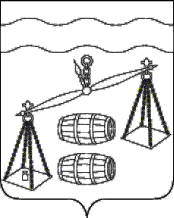 Администрация  сельского поселения"Село Татаринцы"Сухиничский район Калужская областьПОСТАНОВЛЕНИЕ   от 29.12.2023года			                               		№  45         	В соответствии с постановлением администрации сельского поселения «Село Татаринцы» от 11.08.2020 № 28 «Об утверждении Порядка принятия решения о разработке муниципальных программ сельского поселения «Село Татаринцы», их формирования, реализации и проведения оценки эффективности реализации», руководствуясь Уставом сельского поселения «Село Татаринцы», администрация СП «Село Татаринцы»ПОСТАНОВЛЯЕТ:Внести в постановление администрации сельского поселения «Село Татаринцы» от 19.08.2019 №23 "Об утверждении муниципальной программы  СП «Село Татаринцы» «Развитие молодежной политики и спорта на территории СП «Село Татаринцы» на 2020-2026 годы" (далее - постановление) следующие изменения: 	1.1. В паспорте программы Объемы и источники финансирования Программы строку " в 2023 году - 118 тыс.рублей" заменить на "в 2023 году - 146,1 тыс.руб.".	1.2. В таблице раздела 5 Программы "Объемы финансирования" 2023 изложить в новой редакции согласно приложению №1 к настоящему постановлению.2. Настоящее постановление распространяется на правоотношения, возникшие с 01.01.2023 года.3. Контроль за исполнением настоящего постановления оставляю за собой.    Глава  администрации сельского    поселения «Село Татаринцы»                                               Т. А. Козырева  Приложение №1к постановлению № 45от 29.12.2023гО внесении изменений в постановление администрации СП «Село Татаринцы» от 19.08.2019 №23 "Об утверждении муниципальной программы сельского поселения «Село Татаринцы» «Развитие молодежной политики и спорта на территории СП «Село Татаринцы» на 2020-2026 годы» п/пНаименование Наименование главного распорядителя средств бюджета МРОбъемы финансирования (тыс. руб.)Объемы финансирования (тыс. руб.)Объемы финансирования (тыс. руб.)Объемы финансирования (тыс. руб.)Объемы финансирования (тыс. руб.)Объемы финансирования (тыс. руб.)Объемы финансирования (тыс. руб.)Объемы финансирования (тыс. руб.)Объемы финансирования (тыс. руб.)п/пНаименование Наименование главного распорядителя средств бюджета МРИсточникифинансированияВсего2020202120222023202420252026  1         2        3     4    5  6   7   8   9  10  1112 1. Проведение конкурсов ,акций и мероприятий различной направленности с участием молодежиАдминистрацииСП «Село Татаринцы»Бюджет  СП 18,03,03,03,003,03,03,02Развитие физической культуры и спорта , в т.ч. участие в реализации государственной программы Калужской области "Комплексное развитие сельских территорийАдминистрацииСП «Село ТатаринцыБюджет  СПМБТ1351,62123,2100,0641,01869,7145,0253,5120,6115,0115,0115,03Временная занятость несовершеннолетних в свободное от учебы времяАдминистрацииСП «Село ТатаринцыБюджет  СПМБТ77,24037,225,5ВСЕГО   по ПРОГРАММЕ:ИТОГО:3595,5103,02553,7438,7146,1118118118